Meet the Teacher      @ Lambton Centennial    5:00 p.m. – 7:00 p.m.Thursday, September 26, 2019 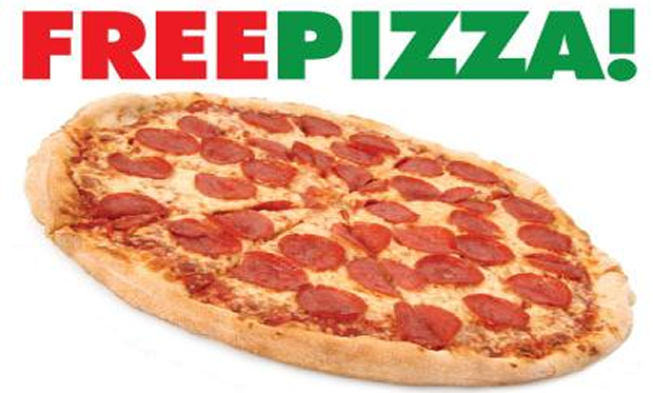 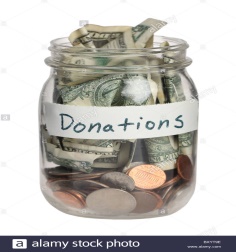 For Sale: Milk and Water $1.00Donations will be accepted, and the proceeds will go toward School Council Projects (Class Excursions, Outdoor Classroom Area and Technology Purchases, etc.)The Scholastic Book Fair will be set up and Online School Cash technical assistance will be available.______________________________________________________________________________Please return by Monday, September 23rd.  Thank you.Family Name:  ___________________ Total slices for family. ______